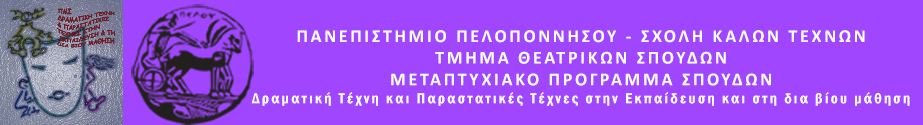 ΠΑΝΕΠΙΣΤΗΜΙΟ  ΠΕΛΟΠΟΝΝΗΣΟΥΣΧΟΛΗ ΚΑΛΩΝ ΤΕΧΝΩΝΤΜΗΜΑ ΘΕΑΤΡΙΚΩΝ ΣΠΟΥΔΩΝΒασιλέως Κωνσταντίνου 21 & Τερζάκη, 21100 ΝΑΥΠΛΙΟ27520 96124, 129, fax: 27520 96128http://ts.uop.gr/tsdie  ts-secretary@uop.grΔΕΛΤΙΟ ΤΥΠΟΥ ΘΕΑΤΡΟΠΑΙΔΑΓΩΓΙΚΟ ΠΡΟΓΡΑΜΜΑΓΙΑ ΚΛΕΙΣΤΗ ΟΜΑΔΑ ΕΓΚΛΕΙΣΤΩΝ ΑΓΡΟΤΙΚΟΥ ΚΑΤΑΣΤΗΜΑΤΟΣ ΤΙΡΥΝΘΑΣ, ΑΡΓΟΛΙΔΑΠΑΡΑΣΚΕΥΗ 18/1/2019Στο πλαίσιο του Μεταπτυχιακού Προγράμματος «Δραματική Τέχνη και Παραστατικές Τέχνες στην Εκπαίδευση και  δια Βίου Μάθηση» του Τμήματος Θεατρικών Σπουδών της Σχολής Καλών Τεχνών του Πανεπιστημίου Πελοποννήσου και σε συνεργασία με τις Αγροτικές Φυλακές Τίρυνθας, θα πραγματοποιηθεί σε κλειστή ομάδα εγκλείστων του Αγροτικού Καταστήματος Τίρυνθας, πρόγραμμα ανάπτυξης ενσυναίσθησης, καλλιέργειας ομαδικότητας και κοινωνικών δεξιοτήτων, όπου μέσα από σύνθεση τεχνών και θεατρικών τεχνικών  θα ενεργοποιήσουμε τη φαντασία μας, διερευνώντας κρυμμένα συναισθήματα,  για να γυρίσουμε την μπάλα-ζωή μας προς τον καλύτερο εαυτό μας, με τίτλο:«Μπάλα είναι και… γυρίζει και… χορεύει...Έχει η ζωή γυρίσματα...»Χρονική διάρκεια προγράμματος 90΄Εμψυχώνουν οι μεταπτυχιακές φοιτήτριες:Βίκυ Τσιανίκα  & Ειρήνη Μελισσηνού Με την εποπτεία της Ομότιμης Καθηγήτριας Άλκηστις Κοντογιάννη.